14. Thomas Acda 
‘Romandebuut van een geboren verteller’
- Vrijdag 20:00 – 20: 45 uur 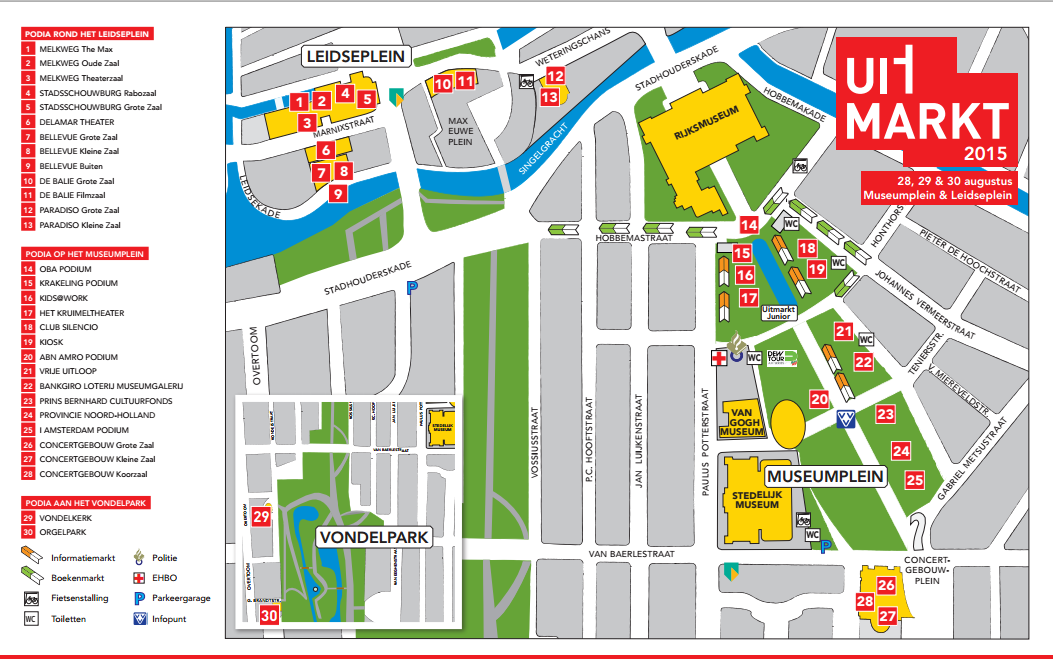 7. Johan Goossens
‘Daglicht’
- Zaterdag 15:00 – 15:30 uur 

6. Van der Laan en Woe
‘Alles eromheen’
- Zaterdag 15:30 – 16:00 uur 8. Peter van Rooijen
‘Nergens veilig’
- Zaterdag 16:30 – 17:00 uur

8. Tjeerd Gerritsen
‘De Paprikamonologen’
- Zaterdag 18:30 – 19:00 uur8. Hermitage
‘1,2,…4’
     - Zondag 13:30 – 14:00 uur21. Isabel Nolte                       8. Yvonne van den Eerenbeemt      8. Maartje en Kine                 10. Matroesjka                         8. Yentl & De Boer
‘Onderweg’                               ‘Sirene’                                                  ‘The Goldbergmachine’          ‘Eeuwig Vlees’                         ‘De snoepwinkel is gesloten’                     
- Zondag 14:00 – 14:15 uur    - Zondag 14:30 – 15:00 uur               - Zondag 16:30 – 17:00 uur   - Zondag 16:30 – 17:00 uur   - Zondag 19:30 – 20:00 uur
                                                                                                                                                                       - Zondag 18:30 – 19:00 uur
										* Zaterdag en Zondag, doorlopend op het buitenpodium van Theater Bellevue (7 en 8) : Radio Nimmerdal. Met o.a. Tim Teunissen, Tjeerd Gerritsen en Elke Vierveijzer 